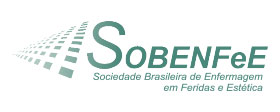 PROVA PARA A OBTENÇÃO DE 
TÍTULO DE ESPECIALISTA EM ENFERMAGEM DERMATOLÓGICARetorne preenchido para o e-mail provadetitulosobenfee@gmail.comFICHA DE AVALIAÇÃO DE CURRÍCULOFICHA DE AVALIAÇÃO DE CURRÍCULOCandidato (a)CRITÉRIOSCRITÉRIOSCRITÉRIOSTITULAÇÃOPREVISTOATRIBUÍDOEspecialização/Residência em Enfermagem10Cursos de Stricto Sensu na área de Feridas ou Dermatologia20EXPERIÊNCIA PROFISSIONALPREVISTOATRIBUÍDOAssistencial (Técnica e/ou Gerencial) na área de Feridas e DermatologiaAté 5 anos 05 pontosAcima de 5 anos 10 pontosPRODUÇÃO CIENTÍFICAPREVISTOATRIBUÍDOTrabalhos Publicados em Revistas sobre a temática feridas e dermatologia nos últimos 10 anos1 ponto por trabalho com o máximo de 10 pontosLivros ou Capítulo de Livro sobre a temática feridas e dermatologia nos últimos 10 anos05PARTICIPAÇÃO EM EVENTOSPREVISTOATRIBUÍDONa área de Feridas e Dermatologia nos últimos dois anos1 ponto por evento com no máximo 05 pontosCursos ministrados, palestras e conferências na área de feridas 
nos últimos dois anos* Cursos que tiverem o logo da SOBENFeE contarão 2 pontos por curso.1 ponto por curso com no máximo de 10 pontos